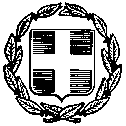 ΕΛΛΗΝΙΚΗ ΔΗΜΟΚΡΑΤΙΑ		Υπουργείο Παιδείας, Έρευνας & Θρησκευμάτων		Περιφερειακή Δ/νση Πρωτ/θμιας και Δευτ/θμιας Εκπ/σης Ν. ΑιγαίουΔ/νση Β/θμιας Εκπ/σης Δωδεκανήσου			ΓΥΜΝΑΣΙΟ  ΚΡΕΜΑΣΤΗΣ								Περγιαλενής 85104 Κρεμαστή                                          			Τηλέφωνα:  2241092900 – Fax: 2241092900		E-mail: mail@gym-kremast.dod.sch.grΚΡΕΜΑΣΤΗ : 29/03/2017Αρ. Πρωτοκόλλου : 589	ΘΕΜΑ:  ΠΡΟΣΚΛΗΣΗ ΕΚΔΗΛΩΣΗΣ ΕΝΔΙΑΦΕΡΟΝΤΟΣ ΓΙΑ ΤΗΝ ΕΠΙΣΚΕΨΗ ΤΟΥ Γ/ΣΙΟΥ ΚΡΕΜΑΣΤΗΣ  ΣΤΟ 2ο Ε.Κ. Ρόδου.ΣΧΕΤ.:	Υ.Α. 129287/Γ2/2011 (ΦΕΚ 2769, τ. Β΄, 02-12-2011) Υ.Π.Δ.Β.Μ.Θ. με θέμα «Εκδρομές-Μετακινήσεις μαθητών Δημοσίων και Ιδιωτικών σχολείων Δευτεροβάθμιας Εκπαίδευσης εντός και εκτός χώρας»Η Διευθύντρια του Γ/σίου Κρεμαστής ζητά την εκδήλωση ενδιαφέροντος από τα  τουριστικά  γραφεία για τη διοργάνωση εκπαιδευτικής επίσκεψης στο 2ο Ε.Κ. Ρόδου. Συγκεκριμένα:- Θα πραγματοποιηθεί με τουριστικό λεωφορείο την Πέμπτη 27 Απριλίου Η προσφορά της επίσκεψης θα περιλαμβάνει:- Μετάβαση με πούλμαν από το Γ/σιο Κρεμαστής προς τον προαναφερόμενο χώρο πραγματοποίησης δράσεων (αποτύπωση αστικών στοιχείων κλπ) και επιστροφή στο Γ/σιο Κρεμαστής (09:30 π.μ. - 14:00μ.μ. σε κάθε περίπτωση)Αριθμός των συμμετεχόντων μαθητών θα είναι  100 μαθητές και 1 αρχηγός  και 5 εκ/κοί συνοδοί  της εκπαιδευτικής επίσκεψης.Υπεύθυνος καθηγητής: Χατζηδιάκου Τσαμπίκα (ΠΕ03) Η προσφορά θα πρέπει να περιέχει και να εξασφαλίζει τα παρακάτω:- Υποχρεωτική Ασφάλιση Ευθύνης Διοργανωτή, όπως ορίζει η κείμενη νομοθεσία, καθώς και πρόσθετη ασφάλιση για περίπτωση ατυχήματος ή ασθένειας μαθητή ή συνοδού καθηγητή. - Την αποδοχή από το πρακτορείο ποινικής ρήτρας σε περίπτωση αθέτησης των όρων του συμβολαίου από τη μεριά του (εγγυητική επιστολή με ποσό που θα καθορίσει το σχολείο). - Την αντιμετώπιση της περίπτωσης που δεν θα πραγματοποιηθεί η εκδρομή στις προβλεπόμενες ημερομηνίες λόγω ανωτέρας βίας (καιρικές συνθήκες, εκλογές κ.λ.π.). - Το λεωφορείο που θα είναι στη διάθεση των μαθητών για τις μετακινήσεις τους θα πρέπει να διαθέτουν όλες τις προβλεπόμενες από την κείμενη νομοθεσία προδιαγραφές (ελεγμένα από τα ΚΤΕΟ, έγγραφα καταλληλότητας οχήματος, επαγγελματική άδεια οδήγησης, ελαστικά σε καλή κατάσταση, πλήρως κλιματιζόμενα κ.λπ.) καθώς και να πληρούν όλες τις προϋποθέσεις ασφάλειας για μετακίνηση μαθητών ( ζώνες ασφαλείας, έμπειροι οδηγοί κ.λ.π).Για τις παραπάνω υπηρεσίες ζητείται η τιμή (με ΦΠΑ) της εκδρομής για δύο (2) πούλμαν των 52 θέσεων.Με την προσφορά θα κατατεθεί από το ταξιδιωτικό γραφείο απαραιτήτως και υπεύθυνη δήλωση ότι διαθέτει το ειδικό σήμα λειτουργίας, το οποίο πρέπει να βρίσκεται σε ισχύ. Επιπλέον στον φάκελο της προσφοράς πρέπει να υπάρχει απαραιτήτως CD με την προσφορά  σε ηλεκτρονική μορφή (αρχείο τύπου doc ή pdf). Οι προσφορές θα  πρέπει να κατατεθούν σε κλειστούς φακέλους το αργότερο μέχρι την Πέμπτη 30/03/2017 και ώρα 12.00 μ.μ. στο γραφείο  της Διευθύντριας του  Γ/σίου Κρεμαστής.Η ΔιευθύντριαΞανθούλη Παρασκευή